Transport for NSW is delivering the Sutherland to Cronulla Active Transport Link (SCATL). A pedestrian and bicycle path linking Sutherland to Cronulla. Stage 2 East construction is underway between Jackson Avenue, Miranda and Gannons Road, Caringbah.The section of SCATL Stage 2 East we are currently delivering is Kingsway between Jackson Avenue and Miranda Road, Miranda. What work are we doing in June/July? In June/July we will complete the first section of the active transport link on Kingsway from Miranda Road to Carramar Crescent.We are preparing to start construction on the next section  Kingsway from Miranda Road to Jackson Avenue. Work will start from early June. Work planned for June/July includes:set up of temporary work area with fencing and barriersinstallation of tree protection fencing signage and line marking changesclearance of vegetation like turf and shrubsinstallation of erosion and sediment controlsstart excavation and construction of cyclewayminor tree trimming and removal, subject to assessment. We are continuing to investigate the retention of trees on Denman Avenue and will keep the community informed.When we’ll be workingWorking hours are 7am to 6pm, Monday to Friday. We will notify nearby residents and businesses in advance if we need to work outside these times.What will this mean for you?We will be using a range of equipment including excavators, dump truck, concrete trucks and pumps, vacuum trucks, delivery trucks, power tools and hand tools.Managing our impactsWe aim to manage our work to avoid impacts to the community and the environment.This includes:traffic control and signage in place for changes to access and parkingtemporary fencing for safety and securitytraffic controllers operating reducing our noise as much as possible by turning off equipment when not in use and using non-tonal reversing beepersWe will work with nearby residents and provide notification ahead of work in the area. Temporary driveway closuresWe will work closely with residents where temporary driveway closures are required to carry out construction. Access will be maintained outside our working hours. Initiatives during constructionWe are looking for not-for-profit and/or local community organisations who have innovative ideas for the recycling and reuse of timber and mulch. Please reach out to Deborah and Courtney at community@sydneycivil.com to connect on recycling and reusing timber during the construction phase of Stage 2 East.Subscribe to project emails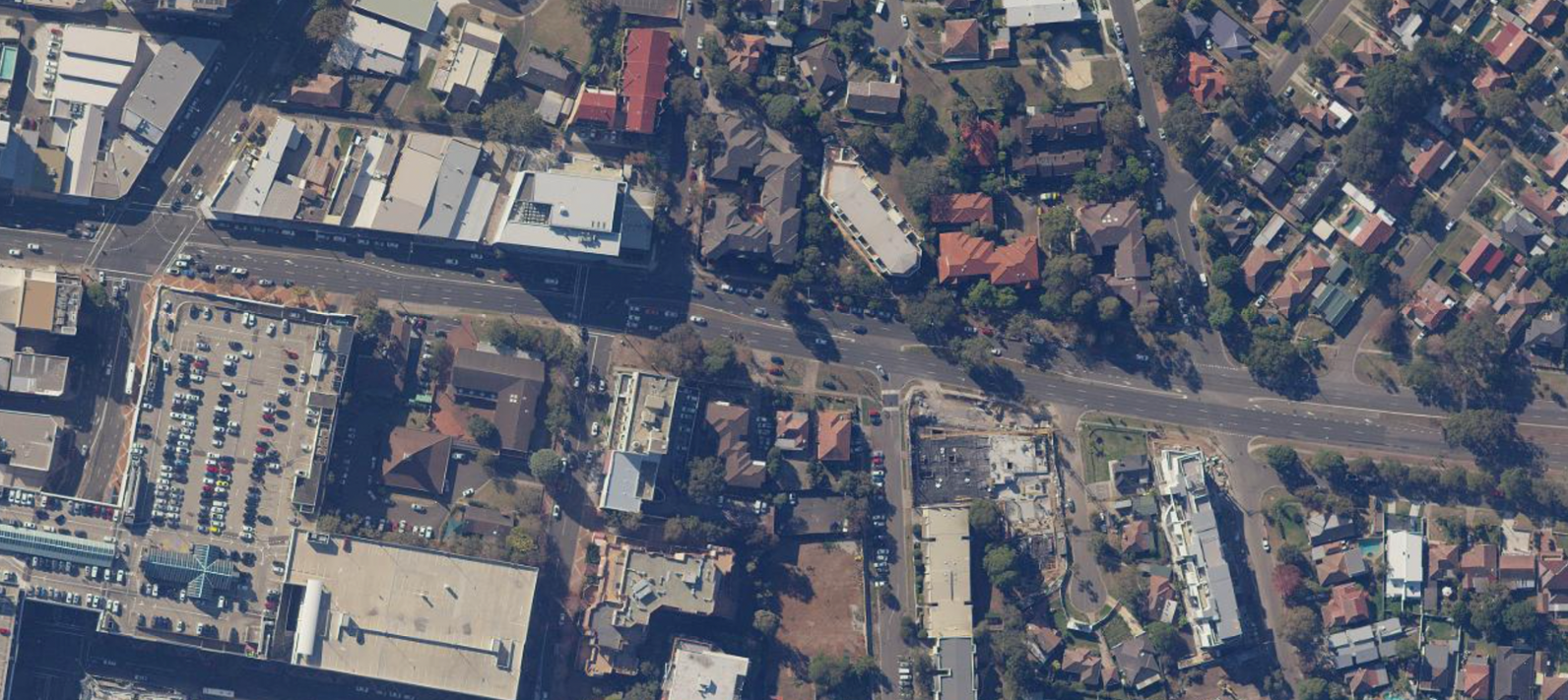 Send an email to us at community@sydneycivil.com to subscribe.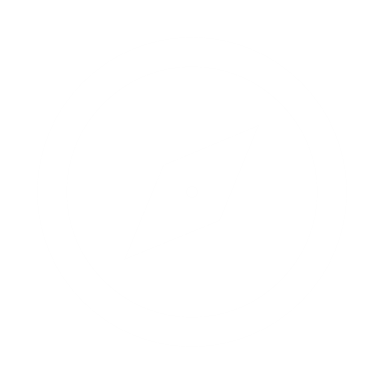 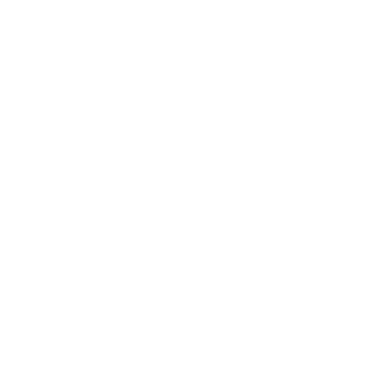 